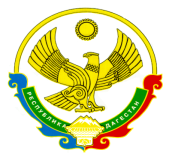 РЕСПУБЛИКА ДАГЕСТАНМУНИЦИПАЛЬНОЕ КАЗЕННОЕ ОБЩЕОБРАЗОВАТЕЛЬНОЕ УЧРЕЖДЕНИЕ «Тушиловская ООШ» КИЗЛЯРСКОГО РАЙОНА368808. РД, Кизлярский район, с.Тушиловка				тел: 89289617042	 Приказ 31.08.2023                                                                                                   № 1/79-од«О снятии бюрократической нагрузки учителей»В целях обеспечения снижения бюрократической нагрузки на педагогических работников при реализации основных образовательных программ, руководствуясь Федеральным законом от 29.12.2012г. № 273 – ФЗ «Об образовании Российской Федерации», приказом Минпросвещения России от 21.07.2022г. № 582 «Об утверждении перечня документации, подготовка которой осуществляется педагогическими работниками при реализации общеобразовательных программ» Во исполнении письма Минпросвещения России СК-578/08, Рособрнадзора №01-350/13-01 от 18.12.2020г. «О снижении документационной нагрузки учителей»                                                        ПРИКАЗЫВАЮ Уменьшить нагрузку на учителей, связанную с составлением документации (Приложение 1)Определить ответственным лицом заместителя директора по УВР Ломонос О.А. за обеспечение соблюдения действующего законодательства в части документационной нагрузки педагогов. Контроль за исполнением приказа оставляю за собой.Директор  ___________________ Смирнова Е.А. 